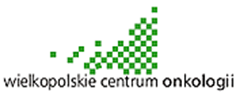 Poznań, dnia 2024-04-23EZ/39/2024/……..Wg rozdzielnika Do uczestników i zainteresowanych postepowanie o zamówienie publiczneDotyczy 39/2024 Zakup i dostawa odczynników z dzierżawą aparatów do barwień immunohistochemicznych – 2 pakiety. (ID 912746)Zamawiający dokonuje zmiany zapisu SWZ.  - zmiana polega na usunięciu błędnie wstawionego pustego wiersza co za tym idzie zmienia się o jedna pozycje numeracjaW tabeli pakiet 1 jestZmienia się na:     Itd. kontynuując numerację….Informacja  - Zamawiający  w niniejszym piśmie przytacza tylko tę część formularza, w której powstał błąd.Z poważaniem,Z-ca Dyrektora ds. Ekonomicznych                    mgr inż. Magdalena Kraszewska                   Lp.NazwaNr kat.Wielkość opakowania lub ilość oznaczeń Ilość opakowań na 3 lataAnti-Insulin,  (polyclonal)601Błędnie wstawiony pusty wiersz Anti- Cytokeratin HMW, (34BE12)6010Anti- Melanosome,( HMB-45)6021Anti-Hu Cytokeratin; (AE1/AE3)6034Anti- Caldesmon; ( h-CD, RTU)6010Anti- WT Protein, (6F-H2)6014Anti-TTF-1,( 8G7G3/1)605NazwaNr kat.Wielkość opakowania lub ilość oznaczeń Ilość opakowań na 3 lata1Anti-Insulin,  (polyclonal)6012Anti- Cytokeratin HMW, (34BE12)60103Anti- Melanosome,( HMB-45)60214Anti-Hu Cytokeratin; (AE1/AE3)60345Anti- Caldesmon; ( h-CD, RTU)60106Anti- WT Protein, (6F-H2)60147Anti-TTF-1,( 8G7G3/1)605